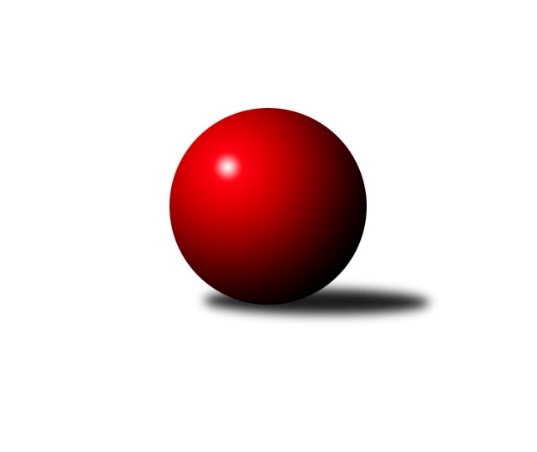 Č.15Ročník 2023/2024	24.5.2024 Okresní přebor - skupina B 2023/2024Statistika 15. kolaTabulka družstev:		družstvo	záp	výh	rem	proh	skore	sety	průměr	body	plné	dorážka	chyby	1.	KK Hvězda Trnovany	15	12	1	2	65.0 : 25.0 	(81.5 : 38.5)	1661	25	1156	505	30.2	2.	TJ Sokol Duchcov C	15	11	1	3	64.0 : 26.0 	(73.0 : 47.0)	1611	23	1127	484	34	3.	TJ Kovostroj Děčín C	15	10	1	4	51.0 : 39.0 	(65.5 : 54.5)	1581	21	1120	461	40.1	4.	TJ Union Děčín	14	8	0	6	48.0 : 36.0 	(66.0 : 46.0)	1560	16	1104	456	44.1	5.	SKK Bohušovice C	15	8	0	7	49.0 : 41.0 	(61.0 : 59.0)	1538	16	1086	451	33.3	6.	Sokol Ústí n. L. C	15	7	1	7	45.5 : 44.5 	(55.0 : 65.0)	1576	15	1126	450	37.9	7.	KO Česká Kamenice B	14	7	0	7	46.5 : 37.5 	(64.5 : 47.5)	1542	14	1112	430	43.1	8.	Sokol Ústí n. L. B	15	7	0	8	37.0 : 53.0 	(48.0 : 72.0)	1499	14	1080	420	47.8	9.	Sokol Roudnice nad Labem	15	6	0	9	37.0 : 53.0 	(52.5 : 67.5)	1530	12	1101	429	46.3	10.	SK Verneřice B	15	4	2	9	34.0 : 56.0 	(56.0 : 64.0)	1547	10	1113	433	47.1	11.	TJ Teplice Letná D	15	4	0	11	34.5 : 55.5 	(49.5 : 70.5)	1514	8	1081	433	51	12.	TJ Teplice Letná C	15	2	0	13	22.5 : 67.5 	(39.5 : 80.5)	1486	4	1074	413	49.6Tabulka doma:		družstvo	záp	výh	rem	proh	skore	sety	průměr	body	maximum	minimum	1.	TJ Sokol Duchcov C	8	7	1	0	39.0 : 9.0 	(46.5 : 17.5)	1719	15	1797	1610	2.	TJ Kovostroj Děčín C	8	7	0	1	31.0 : 17.0 	(38.5 : 25.5)	1642	14	1687	1597	3.	KK Hvězda Trnovany	7	6	0	1	31.0 : 11.0 	(41.0 : 15.0)	1771	12	1836	1702	4.	KO Česká Kamenice B	7	6	0	1	31.0 : 11.0 	(39.5 : 16.5)	1660	12	1708	1597	5.	SKK Bohušovice C	8	6	0	2	33.0 : 15.0 	(40.0 : 24.0)	1639	12	1708	1567	6.	Sokol Ústí n. L. B	8	6	0	2	29.0 : 19.0 	(34.5 : 29.5)	1533	12	1603	1453	7.	TJ Union Děčín	7	5	0	2	28.0 : 14.0 	(38.0 : 18.0)	1513	10	1561	1422	8.	Sokol Ústí n. L. C	7	5	0	2	28.0 : 14.0 	(28.0 : 28.0)	1543	10	1598	1502	9.	SK Verneřice B	7	4	2	1	25.0 : 17.0 	(31.5 : 24.5)	1563	10	1646	1512	10.	Sokol Roudnice nad Labem	8	4	0	4	21.0 : 27.0 	(27.0 : 37.0)	1540	8	1618	1484	11.	TJ Teplice Letná D	7	3	0	4	20.0 : 22.0 	(26.0 : 30.0)	1547	6	1630	1358	12.	TJ Teplice Letná C	7	2	0	5	15.5 : 26.5 	(22.0 : 34.0)	1591	4	1671	1532Tabulka venku:		družstvo	záp	výh	rem	proh	skore	sety	průměr	body	maximum	minimum	1.	KK Hvězda Trnovany	8	6	1	1	34.0 : 14.0 	(40.5 : 23.5)	1646	13	1710	1572	2.	TJ Sokol Duchcov C	7	4	0	3	25.0 : 17.0 	(26.5 : 29.5)	1617	8	1762	1498	3.	TJ Kovostroj Děčín C	7	3	1	3	20.0 : 22.0 	(27.0 : 29.0)	1571	7	1656	1413	4.	TJ Union Děčín	7	3	0	4	20.0 : 22.0 	(28.0 : 28.0)	1568	6	1682	1411	5.	Sokol Ústí n. L. C	8	2	1	5	17.5 : 30.5 	(27.0 : 37.0)	1575	5	1662	1502	6.	Sokol Roudnice nad Labem	7	2	0	5	16.0 : 26.0 	(25.5 : 30.5)	1529	4	1597	1363	7.	SKK Bohušovice C	7	2	0	5	16.0 : 26.0 	(21.0 : 35.0)	1523	4	1656	1278	8.	KO Česká Kamenice B	7	1	0	6	15.5 : 26.5 	(25.0 : 31.0)	1522	2	1672	1301	9.	Sokol Ústí n. L. B	7	1	0	6	8.0 : 34.0 	(13.5 : 42.5)	1496	2	1572	1324	10.	TJ Teplice Letná D	8	1	0	7	14.5 : 33.5 	(23.5 : 40.5)	1509	2	1604	1436	11.	SK Verneřice B	8	0	0	8	9.0 : 39.0 	(24.5 : 39.5)	1544	0	1609	1465	12.	TJ Teplice Letná C	8	0	0	8	7.0 : 41.0 	(17.5 : 46.5)	1471	0	1546	1401Tabulka podzimní části:		družstvo	záp	výh	rem	proh	skore	sety	průměr	body	doma	venku	1.	TJ Kovostroj Děčín C	11	9	1	1	43.0 : 23.0 	(53.5 : 34.5)	1624	19 	6 	0 	0 	3 	1 	1	2.	KK Hvězda Trnovany	11	9	0	2	47.0 : 19.0 	(61.5 : 26.5)	1658	18 	4 	0 	1 	5 	0 	1	3.	TJ Sokol Duchcov C	11	8	1	2	48.5 : 17.5 	(54.0 : 34.0)	1617	17 	5 	1 	0 	3 	0 	2	4.	SKK Bohušovice C	11	7	0	4	39.0 : 27.0 	(46.0 : 42.0)	1567	14 	5 	0 	1 	2 	0 	3	5.	TJ Union Děčín	11	6	0	5	36.0 : 30.0 	(52.0 : 36.0)	1562	12 	3 	0 	2 	3 	0 	3	6.	Sokol Ústí n. L. C	11	5	1	5	32.5 : 33.5 	(38.0 : 50.0)	1567	11 	4 	0 	2 	1 	1 	3	7.	KO Česká Kamenice B	11	5	0	6	33.0 : 33.0 	(46.5 : 41.5)	1544	10 	5 	0 	1 	0 	0 	5	8.	Sokol Ústí n. L. B	11	4	0	7	24.0 : 42.0 	(32.0 : 56.0)	1501	8 	3 	0 	2 	1 	0 	5	9.	SK Verneřice B	11	3	1	7	25.0 : 41.0 	(41.5 : 46.5)	1550	7 	3 	1 	1 	0 	0 	6	10.	TJ Teplice Letná D	11	3	0	8	25.5 : 40.5 	(32.5 : 55.5)	1502	6 	2 	0 	3 	1 	0 	5	11.	Sokol Roudnice nad Labem	11	3	0	8	23.0 : 43.0 	(37.0 : 51.0)	1547	6 	2 	0 	4 	1 	0 	4	12.	TJ Teplice Letná C	11	2	0	9	19.5 : 46.5 	(33.5 : 54.5)	1487	4 	2 	0 	3 	0 	0 	6Tabulka jarní části:		družstvo	záp	výh	rem	proh	skore	sety	průměr	body	doma	venku	1.	KK Hvězda Trnovany	4	3	1	0	18.0 : 6.0 	(20.0 : 12.0)	1708	7 	2 	0 	0 	1 	1 	0 	2.	TJ Sokol Duchcov C	4	3	0	1	15.5 : 8.5 	(19.0 : 13.0)	1635	6 	2 	0 	0 	1 	0 	1 	3.	Sokol Roudnice nad Labem	4	3	0	1	14.0 : 10.0 	(15.5 : 16.5)	1503	6 	2 	0 	0 	1 	0 	1 	4.	Sokol Ústí n. L. B	4	3	0	1	13.0 : 11.0 	(16.0 : 16.0)	1500	6 	3 	0 	0 	0 	0 	1 	5.	KO Česká Kamenice B	3	2	0	1	13.5 : 4.5 	(18.0 : 6.0)	1608	4 	1 	0 	0 	1 	0 	1 	6.	TJ Union Děčín	3	2	0	1	12.0 : 6.0 	(14.0 : 10.0)	1541	4 	2 	0 	0 	0 	0 	1 	7.	Sokol Ústí n. L. C	4	2	0	2	13.0 : 11.0 	(17.0 : 15.0)	1613	4 	1 	0 	0 	1 	0 	2 	8.	SK Verneřice B	4	1	1	2	9.0 : 15.0 	(14.5 : 17.5)	1531	3 	1 	1 	0 	0 	0 	2 	9.	SKK Bohušovice C	4	1	0	3	10.0 : 14.0 	(15.0 : 17.0)	1520	2 	1 	0 	1 	0 	0 	2 	10.	TJ Teplice Letná D	4	1	0	3	9.0 : 15.0 	(17.0 : 15.0)	1547	2 	1 	0 	1 	0 	0 	2 	11.	TJ Kovostroj Děčín C	4	1	0	3	8.0 : 16.0 	(12.0 : 20.0)	1482	2 	1 	0 	1 	0 	0 	2 	12.	TJ Teplice Letná C	4	0	0	4	3.0 : 21.0 	(6.0 : 26.0)	1516	0 	0 	0 	2 	0 	0 	2 Zisk bodů pro družstvo:		jméno hráče	družstvo	body	zápasy	v %	dílčí body	sety	v %	1.	Miroslav Rejchrt 	TJ Kovostroj Děčín C 	13	/	14	(93%)	21	/	28	(75%)	2.	Michaela Šuterová 	TJ Sokol Duchcov C 	11.5	/	14	(82%)	22	/	28	(79%)	3.	Pavel Nováček 	Sokol Ústí n. L. C 	10.5	/	15	(70%)	21.5	/	30	(72%)	4.	Ladislav Elis st.	SK Verneřice B 	10	/	12	(83%)	19	/	24	(79%)	5.	Milan Pecha ml.	TJ Union Děčín 	10	/	13	(77%)	19	/	26	(73%)	6.	Štěpán Kandl 	KK Hvězda Trnovany 	9	/	9	(100%)	16.5	/	18	(92%)	7.	Vladislav Jedlička 	KK Hvězda Trnovany 	9	/	10	(90%)	15	/	20	(75%)	8.	Martin Pokorný 	TJ Teplice Letná D 	9	/	15	(60%)	16	/	30	(53%)	9.	Simona Puschová 	Sokol Ústí n. L. C 	9	/	15	(60%)	15	/	30	(50%)	10.	Jan Chvátal 	KO Česká Kamenice B 	8.5	/	13	(65%)	17	/	26	(65%)	11.	Jiří Semerád 	SKK Bohušovice C 	8	/	9	(89%)	13	/	18	(72%)	12.	Martin Bergerhof 	KK Hvězda Trnovany 	8	/	10	(80%)	18	/	20	(90%)	13.	Petr Kumstát 	TJ Union Děčín 	8	/	10	(80%)	17	/	20	(85%)	14.	Jiří Müller 	TJ Sokol Duchcov C 	8	/	10	(80%)	15	/	20	(75%)	15.	Ivan Králik 	TJ Teplice Letná D 	8	/	11	(73%)	11.5	/	22	(52%)	16.	Josef Devera ml.	SKK Bohušovice C 	8	/	12	(67%)	16	/	24	(67%)	17.	Věra Šimečková 	KO Česká Kamenice B 	7	/	8	(88%)	13	/	16	(81%)	18.	Filip Dítě 	TJ Union Děčín 	7	/	11	(64%)	12	/	22	(55%)	19.	Luďka Maříková 	SKK Bohušovice C 	7	/	11	(64%)	11	/	22	(50%)	20.	Antonín Hrabě 	TJ Kovostroj Děčín C 	7	/	12	(58%)	14.5	/	24	(60%)	21.	Kamila Ledwoňová 	SK Verneřice B 	7	/	12	(58%)	12	/	24	(50%)	22.	Radek Plicka 	Sokol Roudnice nad Labem 	7	/	14	(50%)	12	/	28	(43%)	23.	Josef Otta st.	TJ Sokol Duchcov C 	6.5	/	11	(59%)	10	/	22	(45%)	24.	Roman Voráček 	TJ Sokol Duchcov C 	6	/	9	(67%)	11.5	/	18	(64%)	25.	Pavel Mihalík 	Sokol Ústí n. L. B 	6	/	10	(60%)	10.5	/	20	(53%)	26.	Miroslav Král 	KO Česká Kamenice B 	6	/	11	(55%)	13	/	22	(59%)	27.	Eugen Šroff 	Sokol Ústí n. L. B 	6	/	11	(55%)	10	/	22	(45%)	28.	Petr Petřík 	KK Hvězda Trnovany 	6	/	12	(50%)	13	/	24	(54%)	29.	Jana Sobotková 	TJ Kovostroj Děčín C 	6	/	12	(50%)	13	/	24	(54%)	30.	Ladislav Jahoda 	Sokol Ústí n. L. C 	6	/	12	(50%)	10	/	24	(42%)	31.	Josef Kecher 	Sokol Roudnice nad Labem 	6	/	14	(43%)	15	/	28	(54%)	32.	Michal Horňák 	TJ Teplice Letná C 	6	/	14	(43%)	13	/	28	(46%)	33.	Petr Šanda 	Sokol Ústí n. L. C 	6	/	14	(43%)	8	/	28	(29%)	34.	Jan Pecha 	TJ Union Děčín 	5	/	5	(100%)	8	/	10	(80%)	35.	Karel Kratochvíl 	TJ Sokol Duchcov C 	5	/	6	(83%)	7	/	12	(58%)	36.	Martin Soukup 	TJ Teplice Letná C 	5	/	11	(45%)	12	/	22	(55%)	37.	Jiří Kyral 	Sokol Ústí n. L. B 	5	/	13	(38%)	12.5	/	26	(48%)	38.	Roman Filip 	SKK Bohušovice C 	4	/	4	(100%)	7	/	8	(88%)	39.	Jiří Malec 	KO Česká Kamenice B 	4	/	10	(40%)	9	/	20	(45%)	40.	Vladimír Chrpa 	Sokol Roudnice nad Labem 	4	/	11	(36%)	8	/	22	(36%)	41.	Alois Haluska 	Sokol Roudnice nad Labem 	4	/	13	(31%)	10	/	26	(38%)	42.	Jana Němečková 	TJ Teplice Letná D 	3.5	/	10	(35%)	6	/	20	(30%)	43.	Vladislav Janda 	KO Česká Kamenice B 	3	/	3	(100%)	5	/	6	(83%)	44.	Petr Došek 	Sokol Roudnice nad Labem 	3	/	4	(75%)	5.5	/	8	(69%)	45.	Jan Brhlík st.	TJ Teplice Letná C 	3	/	7	(43%)	6	/	14	(43%)	46.	Václav Otta 	TJ Teplice Letná D 	3	/	7	(43%)	6	/	14	(43%)	47.	Pavel Jedlička 	KK Hvězda Trnovany 	3	/	8	(38%)	9	/	16	(56%)	48.	Miroslava Zemánková 	TJ Sokol Duchcov C 	3	/	9	(33%)	5.5	/	18	(31%)	49.	Milan Wundrawitz 	Sokol Ústí n. L. B 	3	/	14	(21%)	10.5	/	28	(38%)	50.	Ladislav Koláček 	SKK Bohušovice C 	2	/	2	(100%)	4	/	4	(100%)	51.	Čestmír Dvořák 	TJ Kovostroj Děčín C 	2	/	2	(100%)	4	/	4	(100%)	52.	Daniel Žemlička 	SK Verneřice B 	2	/	2	(100%)	4	/	4	(100%)	53.	Karel Bouša 	TJ Teplice Letná D 	2	/	3	(67%)	4	/	6	(67%)	54.	Eva Říhová 	KO Česká Kamenice B 	2	/	3	(67%)	4	/	6	(67%)	55.	Kryštof Rusek 	TJ Teplice Letná D 	2	/	4	(50%)	4	/	8	(50%)	56.	Miroslav Zítka 	SK Verneřice B 	2	/	7	(29%)	6	/	14	(43%)	57.	Magdalena Šabatová 	SKK Bohušovice C 	2	/	8	(25%)	6	/	16	(38%)	58.	Václav Pavelka 	TJ Union Děčín 	2	/	8	(25%)	6	/	16	(38%)	59.	Tereza Brožková 	SKK Bohušovice C 	2	/	8	(25%)	4	/	16	(25%)	60.	Jiří Pulchart 	Sokol Ústí n. L. B 	2	/	8	(25%)	3.5	/	16	(22%)	61.	Hana Machová 	SK Verneřice B 	2	/	11	(18%)	4.5	/	22	(20%)	62.	Eva Staňková 	TJ Teplice Letná C 	2	/	12	(17%)	4	/	24	(17%)	63.	Petr Veselý 	TJ Kovostroj Děčín C 	2	/	13	(15%)	11	/	26	(42%)	64.	Markéta Hofmanová 	TJ Sokol Duchcov C 	1	/	1	(100%)	2	/	2	(100%)	65.	Pavel Hlůžek 	Sokol Roudnice nad Labem 	1	/	4	(25%)	2	/	8	(25%)	66.	Ondřej Koblih 	KK Hvězda Trnovany 	1	/	4	(25%)	2	/	8	(25%)	67.	Jindřich Hruška 	TJ Teplice Letná C 	1	/	4	(25%)	1	/	8	(13%)	68.	Libor Hekerle 	KO Česká Kamenice B 	1	/	7	(14%)	3.5	/	14	(25%)	69.	Pavlína Sekyrová 	SK Verneřice B 	1	/	14	(7%)	8.5	/	28	(30%)	70.	Sabina Formánková 	TJ Teplice Letná C 	0.5	/	10	(5%)	2.5	/	20	(13%)	71.	Olga Urbanová 	KO Česká Kamenice B 	0	/	1	(0%)	0	/	2	(0%)	72.	Filip Šimek 	TJ Union Děčín 	0	/	1	(0%)	0	/	2	(0%)	73.	Jaroslav Němec 	Sokol Ústí n. L. B 	0	/	1	(0%)	0	/	2	(0%)	74.	Radek Šupol 	TJ Teplice Letná D 	0	/	1	(0%)	0	/	2	(0%)	75.	Kamil Navrátil 	TJ Union Děčín 	0	/	1	(0%)	0	/	2	(0%)	76.	Vladimír Hroněk 	TJ Teplice Letná D 	0	/	2	(0%)	2	/	4	(50%)	77.	Jana Jarošová 	TJ Teplice Letná D 	0	/	2	(0%)	1	/	4	(25%)	78.	František Mourek 	TJ Union Děčín 	0	/	2	(0%)	0	/	4	(0%)	79.	Jaroslav Kuneš 	Sokol Ústí n. L. C 	0	/	3	(0%)	0.5	/	6	(8%)	80.	Jiří Houdek 	TJ Kovostroj Děčín C 	0	/	3	(0%)	0	/	6	(0%)	81.	Sylva Vahalová 	SKK Bohušovice C 	0	/	4	(0%)	0	/	8	(0%)	82.	Karel Šrámek 	TJ Teplice Letná D 	0	/	5	(0%)	0	/	10	(0%)	83.	Jan Baco 	TJ Union Děčín 	0	/	6	(0%)	4	/	12	(33%)Průměry na kuželnách:		kuželna	průměr	plné	dorážka	chyby	výkon na hráče	1.	Duchcov, 1-4	1669	1176	492	42.3	(417.3)	2.	TJ Teplice Letná, 3-4	1632	1139	493	37.0	(408.1)	3.	Kovostroj Děčín, 1-2	1609	1143	466	40.5	(402.4)	4.	TJ Teplice Letná, 1-2	1606	1142	464	39.0	(401.6)	5.	Česká Kamenice, 1-2	1604	1129	475	38.9	(401.2)	6.	Bohušovice, 1-4	1591	1112	478	38.6	(397.9)	7.	Roudnice, 1-2	1556	1112	444	40.6	(389.2)	8.	Verneřice, 1-2	1554	1109	445	40.6	(388.5)	9.	Sokol Ústí, 1-2	1521	1089	431	45.5	(380.3)	10.	Union Děčín, 1-2	1462	1048	414	43.4	(365.7)Nejlepší výkony na kuželnách:Duchcov, 1-4KK Hvězda Trnovany	1836	4. kolo	Milan Pecha ml.	TJ Union Děčín	507	12. koloKK Hvězda Trnovany	1834	14. kolo	Pavel Jedlička 	KK Hvězda Trnovany	503	14. koloTJ Sokol Duchcov C	1797	12. kolo	Martin Bergerhof 	KK Hvězda Trnovany	499	4. koloTJ Sokol Duchcov C	1797	5. kolo	Michaela Šuterová 	TJ Sokol Duchcov C	486	12. koloKK Hvězda Trnovany	1782	10. kolo	Roman Voráček 	TJ Sokol Duchcov C	485	6. koloTJ Sokol Duchcov C	1762	7. kolo	Jiří Semerád 	SKK Bohušovice C	483	10. koloKK Hvězda Trnovany	1753	7. kolo	Karel Kratochvíl 	TJ Sokol Duchcov C	476	11. koloKK Hvězda Trnovany	1745	2. kolo	Roman Voráček 	TJ Sokol Duchcov C	472	5. koloKK Hvězda Trnovany	1744	13. kolo	Michaela Šuterová 	TJ Sokol Duchcov C	471	3. koloTJ Sokol Duchcov C	1744	6. kolo	Jiří Müller 	TJ Sokol Duchcov C	468	5. koloTJ Teplice Letná, 3-4TJ Union Děčín	1656	9. kolo	Miroslav Rejchrt 	TJ Kovostroj Děčín C	452	10. koloTJ Kovostroj Děčín C	1655	10. kolo	Martin Pokorný 	TJ Teplice Letná D	440	9. koloTJ Teplice Letná D	1630	15. kolo	Ladislav Elis st.	SK Verneřice B	437	5. koloTJ Teplice Letná D	1609	9. kolo	Ivan Králik 	TJ Teplice Letná D	436	3. koloTJ Teplice Letná D	1604	3. kolo	Václav Otta 	TJ Teplice Letná D	432	15. koloTJ Teplice Letná D	1601	5. kolo	Filip Dítě 	TJ Union Děčín	427	9. koloTJ Teplice Letná D	1599	10. kolo	Petr Kumstát 	TJ Union Děčín	426	9. koloKO Česká Kamenice B	1565	13. kolo	Vladimír Chrpa 	Sokol Roudnice nad Labem	422	1. koloSK Verneřice B	1553	5. kolo	Pavel Nováček 	Sokol Ústí n. L. C	421	3. koloSokol Roudnice nad Labem	1530	1. kolo	Václav Otta 	TJ Teplice Letná D	417	10. koloKovostroj Děčín, 1-2TJ Sokol Duchcov C	1702	14. kolo	Miroslav Rejchrt 	TJ Kovostroj Děčín C	468	6. koloTJ Kovostroj Děčín C	1687	6. kolo	Miroslav Rejchrt 	TJ Kovostroj Děčín C	458	2. koloTJ Kovostroj Děčín C	1670	2. kolo	Josef Otta st.	TJ Sokol Duchcov C	452	14. koloTJ Kovostroj Děčín C	1665	5. kolo	Antonín Hrabě 	TJ Kovostroj Děčín C	451	5. koloTJ Kovostroj Děčín C	1657	3. kolo	Jana Sobotková 	TJ Kovostroj Děčín C	449	8. koloTJ Kovostroj Děčín C	1628	8. kolo	Miroslav Rejchrt 	TJ Kovostroj Děčín C	449	5. koloSKK Bohušovice C	1628	5. kolo	Jana Sobotková 	TJ Kovostroj Děčín C	447	3. koloTJ Kovostroj Děčín C	1627	12. kolo	Antonín Hrabě 	TJ Kovostroj Děčín C	443	8. koloKK Hvězda Trnovany	1627	8. kolo	Michaela Šuterová 	TJ Sokol Duchcov C	437	14. koloTJ Kovostroj Děčín C	1607	14. kolo	Miroslav Rejchrt 	TJ Kovostroj Děčín C	436	11. koloTJ Teplice Letná, 1-2KK Hvězda Trnovany	1710	3. kolo	Jiří Semerád 	SKK Bohušovice C	462	1. koloTJ Teplice Letná C	1671	9. kolo	Michal Horňák 	TJ Teplice Letná C	455	9. koloTJ Teplice Letná C	1651	10. kolo	Martin Bergerhof 	KK Hvězda Trnovany	449	3. koloSKK Bohušovice C	1638	1. kolo	Michal Horňák 	TJ Teplice Letná C	446	10. koloSokol Ústí n. L. C	1620	15. kolo	Štěpán Kandl 	KK Hvězda Trnovany	446	3. koloTJ Teplice Letná D	1604	7. kolo	Pavel Hlůžek 	Sokol Roudnice nad Labem	441	13. koloSokol Roudnice nad Labem	1592	13. kolo	Martin Soukup 	TJ Teplice Letná C	439	9. koloTJ Teplice Letná C	1585	13. kolo	Pavel Nováček 	Sokol Ústí n. L. C	436	15. koloTJ Teplice Letná C	1576	1. kolo	Karel Bouša 	TJ Teplice Letná D	430	7. koloTJ Teplice Letná C	1575	3. kolo	Miroslav Král 	KO Česká Kamenice B	428	10. koloČeská Kamenice, 1-2KO Česká Kamenice B	1708	4. kolo	Filip Dítě 	TJ Union Děčín	476	14. koloKO Česká Kamenice B	1703	5. kolo	Jan Chvátal 	KO Česká Kamenice B	457	4. koloKO Česká Kamenice B	1699	8. kolo	Jiří Malec 	KO Česká Kamenice B	451	8. koloTJ Union Děčín	1676	14. kolo	Vladislav Janda 	KO Česká Kamenice B	449	6. koloTJ Sokol Duchcov C	1675	2. kolo	Jiří Malec 	KO Česká Kamenice B	442	4. koloKO Česká Kamenice B	1668	6. kolo	Libor Hekerle 	KO Česká Kamenice B	442	5. koloKO Česká Kamenice B	1649	12. kolo	Jan Chvátal 	KO Česká Kamenice B	440	8. koloKO Česká Kamenice B	1630	14. kolo	Pavel Nováček 	Sokol Ústí n. L. C	434	8. koloKO Česká Kamenice B	1599	2. kolo	Eva Říhová 	KO Česká Kamenice B	431	8. koloKO Česká Kamenice B	1597	11. kolo	Ladislav Elis st.	SK Verneřice B	430	11. koloBohušovice, 1-4SKK Bohušovice C	1708	14. kolo	Jiří Semerád 	SKK Bohušovice C	498	7. koloSKK Bohušovice C	1698	4. kolo	Jiří Semerád 	SKK Bohušovice C	479	9. koloSKK Bohušovice C	1685	9. kolo	Jiří Semerád 	SKK Bohušovice C	471	14. koloKK Hvězda Trnovany	1681	12. kolo	Jiří Semerád 	SKK Bohušovice C	471	4. koloSKK Bohušovice C	1640	12. kolo	Roman Filip 	SKK Bohušovice C	471	2. koloSKK Bohušovice C	1627	6. kolo	Roman Filip 	SKK Bohušovice C	460	6. koloSokol Ústí n. L. C	1608	11. kolo	Miroslav Náhlovský 	KK Hvězda Trnovany	457	12. koloSKK Bohušovice C	1603	11. kolo	Jiří Semerád 	SKK Bohušovice C	450	11. koloTJ Sokol Duchcov C	1603	4. kolo	Martin Pokorný 	TJ Teplice Letná D	447	2. koloSKK Bohušovice C	1582	7. kolo	Josef Devera ml.	SKK Bohušovice C	433	11. koloRoudnice, 1-2TJ Kovostroj Děčín C	1656	4. kolo	Martin Bergerhof 	KK Hvězda Trnovany	446	11. koloKK Hvězda Trnovany	1636	11. kolo	Jiří Semerád 	SKK Bohušovice C	438	8. koloSokol Roudnice nad Labem	1618	14. kolo	Antonín Hrabě 	TJ Kovostroj Děčín C	434	4. koloSokol Roudnice nad Labem	1604	2. kolo	Petr Veselý 	TJ Kovostroj Děčín C	428	4. koloTJ Teplice Letná D	1589	14. kolo	Michal Horňák 	TJ Teplice Letná C	426	6. koloSKK Bohušovice C	1575	8. kolo	Kryštof Rusek 	TJ Teplice Letná D	421	14. koloSokol Ústí n. L. B	1572	7. kolo	Josef Kecher 	Sokol Roudnice nad Labem	419	14. koloSokol Roudnice nad Labem	1566	4. kolo	Miroslav Rejchrt 	TJ Kovostroj Děčín C	419	4. koloTJ Union Děčín	1560	2. kolo	Josef Kecher 	Sokol Roudnice nad Labem	416	4. koloSokol Roudnice nad Labem	1536	8. kolo	Pavel Mihalík 	Sokol Ústí n. L. B	416	7. koloVerneřice, 1-2TJ Union Děčín	1682	7. kolo	Martin Bergerhof 	KK Hvězda Trnovany	456	15. koloKK Hvězda Trnovany	1655	15. kolo	Ladislav Elis st.	SK Verneřice B	445	7. koloSK Verneřice B	1646	15. kolo	Ladislav Elis st.	SK Verneřice B	442	1. koloSK Verneřice B	1595	7. kolo	Jan Pecha 	TJ Union Děčín	438	7. koloSK Verneřice B	1592	9. kolo	Miroslav Zítka 	SK Verneřice B	436	9. koloTJ Kovostroj Děčín C	1553	9. kolo	Ladislav Elis st.	SK Verneřice B	433	9. koloSK Verneřice B	1537	10. kolo	Daniel Žemlička 	SK Verneřice B	433	15. koloSK Verneřice B	1532	1. kolo	Kamila Ledwoňová 	SK Verneřice B	424	10. koloSK Verneřice B	1525	13. kolo	Petr Kumstát 	TJ Union Děčín	423	7. koloSokol Roudnice nad Labem	1519	10. kolo	Kamila Ledwoňová 	SK Verneřice B	419	15. koloSokol Ústí, 1-2KK Hvězda Trnovany	1687	1. kolo	Pavel Jedlička 	KK Hvězda Trnovany	455	1. koloSokol Ústí n. L. B	1603	5. kolo	Pavel Mihalík 	Sokol Ústí n. L. B	446	12. koloSokol Ústí n. L. C	1598	10. kolo	Martin Bergerhof 	KK Hvězda Trnovany	445	1. koloKK Hvězda Trnovany	1590	6. kolo	Michaela Šuterová 	TJ Sokol Duchcov C	442	13. koloSokol Ústí n. L. B	1586	12. kolo	Pavel Nováček 	Sokol Ústí n. L. C	436	10. koloTJ Kovostroj Děčín C	1583	7. kolo	Filip Dítě 	TJ Union Děčín	432	11. koloSokol Ústí n. L. C	1579	14. kolo	Štěpán Kandl 	KK Hvězda Trnovany	419	1. koloSokol Ústí n. L. B	1575	15. kolo	Pavel Mihalík 	Sokol Ústí n. L. B	418	15. koloTJ Union Děčín	1557	11. kolo	Milan Wundrawitz 	Sokol Ústí n. L. B	417	3. koloSokol Ústí n. L. B	1549	8. kolo	Pavel Mihalík 	Sokol Ústí n. L. B	416	5. koloUnion Děčín, 1-2KK Hvězda Trnovany	1572	5. kolo	Jan Brhlík st.	TJ Teplice Letná C	429	8. koloTJ Union Děčín	1561	13. kolo	Milan Pecha ml.	TJ Union Děčín	428	10. koloTJ Union Děčín	1553	8. kolo	Martin Bergerhof 	KK Hvězda Trnovany	420	5. koloTJ Union Děčín	1538	15. kolo	Filip Dítě 	TJ Union Děčín	417	3. koloTJ Sokol Duchcov C	1535	10. kolo	Filip Dítě 	TJ Union Děčín	407	15. koloTJ Union Děčín	1526	5. kolo	Milan Pecha ml.	TJ Union Děčín	405	8. koloTJ Union Děčín	1514	1. kolo	Filip Dítě 	TJ Union Děčín	405	13. koloTJ Union Děčín	1476	10. kolo	Milan Pecha ml.	TJ Union Děčín	403	5. koloTJ Teplice Letná C	1422	8. kolo	Jan Pecha 	TJ Union Děčín	403	13. koloTJ Union Děčín	1422	3. kolo	Pavel Jedlička 	KK Hvězda Trnovany	401	5. koloČetnost výsledků:	6.0 : 0.0	10x	5.5 : 0.5	1x	5.0 : 1.0	30x	4.0 : 2.0	19x	3.5 : 2.5	1x	3.0 : 3.0	3x	2.0 : 4.0	9x	1.0 : 5.0	11x	0.5 : 5.5	1x	0.0 : 6.0	5x